III Всероссийский дистанционный конкурс среди классных руководителей на лучшие методические разработки воспитательных мероприятийТематическое направление методической разработки воспитательного мероприятия: «Патриотическое воспитание и формирование российской идентичности»Тема методической разработки воспитательного мероприятия:«Сколько бы ни прошло веков на Земле, магическое слово «Целина» будет всегда гордо звучать в устах человека»
Автор: Говорова Татьяна Михайловна                                                                       учитель начальных классов                                                          МБОУ ЦСОШ №91.Пояснительная записка:Тематическое направление: «Патриотическое воспитание и формирование российской идентичности»Тема:«Сколько бы ни прошло веков на Земле, магическое слово «Целина» будет всегда гордо звучать в устах человека»АктуальностьФормирование патриотизма подрастающего поколения всегда являлось одной из важнейших задач современной школы, ведь детство и юность – самая благодатная пора для привития священного чувства любви к Родине.Особую значимость проблема патриотического воспитания приобретает в младшем школьном возрасте, так как этот период представляет собой период становления личности. Именно в этот период складываются основы нравственности, формируются социальные установки, отношение к себе, к людям, к обществу, возникает новый уровень самосознания, характерной чертой которого является появление у младшего школьника способности и потребности познать самого себя как личность, обладающую именно ей, в отличие от всех других людей, присущими качествами. В этот период интенсивно формируются нравственные понятия, представления, убеждения, принципы, которыми младшие школьники начинают руководствоваться в своем поведении.На данный момент вопрос патриотического воспитания молодёжи на фоне последних событий стоит на первом месте. Примером подъема патриотических настроений, дисквалификация российских спортсменов на олимпиаде в Корее, спецоперация на Украине.Дети – это наше будущее. Воспитывать детей надо на героическом прошлом нашего народа. Они должны знать историю своей страны.  Без прошлого нет будущего.Целевая аудитория воспитательного мероприятия: Обучающиеся1-4классов,возраст 6-10 лет МБОУЦСОШ №9Воспитательное мероприятие«Сколько бы ни прошло веков на Земле, магическое слово «Целина» будет всегда гордо звучать в устах человека»проведенов виде тематического классного часа, с возможностями многостороннего обсуждения событий и последствий Великой Отечественной войны.На классных часах стараюсь проводить тематическиеконкурсы, викторины: «Пионеры– герои», «Мир ивойна глазамидетей», «С чего начинается Родина» и т.д.Праздничные мероприятия: «Обшешкольное возложение венков к могиле неизвесного солдата», «Встреча с ветераном Великой Отечественной войны С.К. Дебёлым», общешкольный «Смотр песни и строя». Творческие мероприятия: Районный конкурс «Родник Памяти» Всероссийская акция «Служу России»- видео - ролик «Хотят ли русские Войны», конкурсы рисунков, стенгазет "Великая отечественная война".Спортивные мероприятия: «День Здоровья; «Веселые старты»Исследовательские: Сбор материала об участниках ВОВ наших односельчан.Посещение поселкового музея.В музее имеется личные вещи,фото и другие документы,помещённые на стендах и витринах музея, которые усиливают восприятие и вызывают высокие патриотические чувства.Основателем краеведческого музея является бывший директор МБОУ ЦСОШ №9, ветеран ВОВ- Семён Кузьмич Дебёлый.Семён Кузьмич написал несколько книг о нашем посёлке: 1.«Станция Целина – 100 лет»2. «Целина Донская»(Сборник)3.«Горькая память юности нашей»4. «Книга памяти»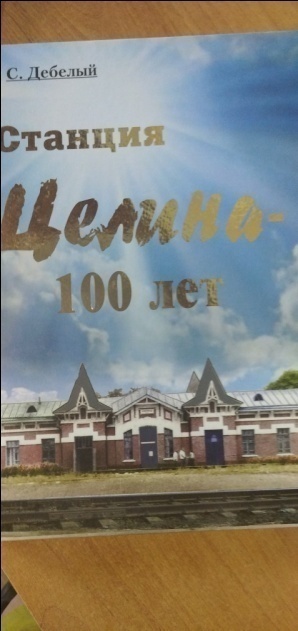 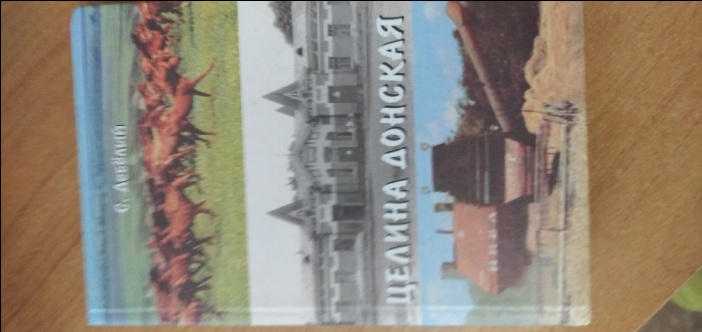  Цели патриотического воспитания:- Сохранение истории нашей страны и своей малой Родины для будущего поколения.- Воспитание у учащихся чувства патриотизма.- Развитие способностей осмысливать события и явления действительности во взаимосвязи прошлого, настоящего и будущего.Задачи:- Развивать человеческие качества: сострадание, сочувствие,любознательность.- Воспитывать уважение ко всем народам Российской Федерации, к их традициям, культуре- Прививать любовь к малой Родине.- Развивать общечеловеческие ценности: добро, любовь, дружба, мир, красота….- Развивать гражданственность и национальное самосознание учащихся.1.6.Форма проведения патриотического воспитания - традиционнаяСловесно-логическая форма.- (тематический классный час)1.7. Методы: Диалог, повествование, проектный, исследовательский, поисковый.1.8.Ресурсы: Краеведческий музей, книги создателя музея С. К.Дебёлого«Станция Целина – 100 лет», «Целина Донская» (Сборник), «Горькая память юности нашей»,«Книга памяти», интернет – ресурсы, компьютер, интерактивная доска.1.9.Рекомендации по использованию методической разработки в практике работы классных руководителей. Методическая разработка разработана на материале краеведческого музея. Подобранный материал помогает развивать нравственные чувства учащихся, личностные качества, формировать гражданскую позицию, любовь к малой родине.Обучающиеся познакомятся с историей Целинского района, школы.Используя данный методический материал, классные руководители смогут интересно провести классные часы и внеклассные мероприятия, не затрачивая при этом много времени на их подготовку.Основная часть:2.1 Описание подготовки воспитательного мероприятия:2.1.1. Гимн ЦелиныПодборка и заучивание стихотворений о своей малой родине, написанных нашими земляками(работа с районной газетой «Целинские ведомости»).2.1.2.Степь Целинная – начало новой жизни- рождение Целины- ликбез, школьная жизньИ была на земле война. И была Великая Победа.- враг в нашем доме- они погибли за Целину- радость победы2.1.4. С добрыми словами о ЦелинеХод мероприятия.2.2.1. Вступительное слово учителяВ моём сердце уголок найдётсяДля тебя, любимый край родной,Ведь не зря ты малой родиной зовёшься,Ты в душе всегда, всегда со мной.(Слайд 2)2.2.2.Посёлок Целина(Слайд 3)2.2.3. Герб посёлка Целина(Слайд 4)2.2.4.Гимн посёлка Целина(Видео – ролик (Слайд 5))Слова: Розы ТолмасовойМузыка: Юрия ПоложенцеваМилые сердцу степныё просторы, Целинский мой край, родная земля.Вытканы золотом хлебных колосьев узорыНа щедрых  твоих бескрайних полях.Расцветай, земля Целинская , цветиИ друзей к себе на праздники зови, Утопай в тепле и свете, в детском смехе утопайРасцветай моя родная, расцветай.Солнцем напоенный ветер игривыйАкации ветви чуть теребит.Пыльной дорогой промчится тракен шелкогривый,  Как песня о Доне – цокот копыт.Расцветай, земля Целинская , цветиИ друзей к себе на праздники зови, Утопай в тепле и свете, в детском смехе утопайРасцветай моя родная, расцветайК людям труда уважение вечно,Я вами горжусь, мои земляки.Нет ничего в этом мире наджней и крепчеПожатья мужской в мозолях руки.Расцветай, земля Целинская, цветиИ друзей к себе на праздники зови, Утопай в тепле и свете, в детском смехе утопайРасцветай моя родная, расцветайУчитель:Родина! У каждого человека есть место в ней. Она там, где человек родился и вырос, познал окружающий его мир; о ней на всю жизнь остаются сладостные воспоминания детства.История поселкаВеками хранилась особая первозданная красота Донского края в маленьком уголке Сальской степи. Но пришло время освоения пустующей земли. И пришли сюда люди, проложившие в кратчайшие сроки - с 1912 по 1916 годы, железную дорогу Батайск-Торговая (Сальск). (Слайд 6-7)На этой ветке, в глухой степи, вырос красивой архитектуры железнодорожный вокзал с названием "Станция Целина". От нее и пошел расти и крепнуть поселок с одноименным названием, создавая в округе славу трудовыми и боевыми подвигами пришлых сюда людей.Хриплый гудок паровоза возвестил о рождении нового поселения "Станция Целина". На календаре стояло 1 марта 1916 года. (Слайд 8)Несколько десятилетий днем рождения поселка считалось 23 сентября 1923 года. Но, работая в Государственном архиве Ростовской области, краевед С.К.Дебелый нашел там 3 документа, подтверждающие, что рождение свое поселок начал от "Станции Целина". К 1 марта 1916 года на станции Целина уже проживали 8 служащих и 10 членов их семей.Семён Кузьмич Дебёлый -родился 09.05.1924 г на Целинской земле. (Слайд -9)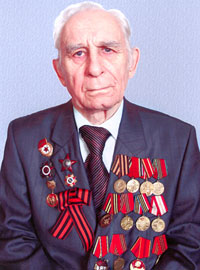 Из его слов:Уйдя на заслуженный отдых, я с большим желанием принялся претворять в жизнь свою мечту о создании музея Целинского зерносовхоза, потому как многое уже знал из его истории (сразу после войны учительствовал в совхозной школе, а перед уходом на пенсию - работал в ней директором).Сегодня, когда музей уже отметил свой 38-годовщину, представляешь, что это за работа: как она многогранна, как важно, чтобы все было в постоянной связке: сбор, описание, пополнение новыми экспонатами, налаживание связей с коллегами, общественностью, архивами, областными музеями. На душе тепло и спокойно, когда оглядываюсь на свою жизнь, от того, что успел сделать много доброго для своих земляков, односельчан. Всегда хорошо помнил и старался выполнять завет своих родителей-крестьян: "Лучше отдай, чем возьми!".Этот принцип присутствует в моей жизни всегда и во всем. Когда выполняешь любимую работу, не считаешься ни с временем и силами, ни с наличием транспорта и личными тратами. Главное - честно и хорошо делать любимое делоСТИХИ целинских поэтов о своём крае1-йученикМАЛАЯ РОДИНА (авт. Людмила Анохина)Прекрасней места нет на всей планета, Чем ты, моя святая Русь.Моя отчизна, ты красивей всех на свете,Тобой, Россия – матушка горжусь!Нет ничего чудесней в целом мире,Чем ты, Великий Тихий Дон.Свет на тебе сошёлся узким клином,Ты - мой большой, любимый, светлый дом.Но всех дороже для меня, роднееТот уголок, где я родился, где я рос.Нет миалой родины моей милее,Люблю тебя, посёлок, я до слёз!2-йученикЦЕЛИНА (авт. Людмила Анохина)Целина! Ты как мать и подруга-В горе, радости вместе со мной.Мы не можем с тобой друг без друга,Я горжусь, дорогая, тобой!Целина всех мудрее и краше,Восхищаюсь твоей красотой.Ты - навеки любимая наша.«Вас люблю!» - слышим голос мы твой.Целина, ты красавица Дона,Твою роскошь ни с чем не сравынить.Всю заботу уютного дома Буду век в своём сердце хранить!Целина - сердце нашей округи, Мы все - в сердце огромном твоём.Учитель:Первыми поселенцами "Станции Целина" стали некоторые строители станции и приехавшие на обслуживание увеличивающихся грузопотоков люди. В начале 20-х годов сюда устремились семьи из голодных краев страны (Украины, центральных районов), а также - молокане и духоборцы. Поселок становился интернациональным (русские, украинцы, армяне, азербайджанцы, евреи, персы из Ирана). В 1923 году поселок "Станция Целина" становится центром Западно-Коннозаводческого района Сальского округа.Перселявшиеся сюда люди, за редким исключением, были малограмотными. Могли лишь коряао нацарапать свою фамилию да вести счёт деньгам и нехитрому крестьянскому хозяйству. А то и вовсе безграмотными. Поэтому на станции Целина создаётся первая начальная школа с 4-летним образованием. В народе школу назвали «белой», потому что снаружи её постоянно белили известью.В те годы в первый класс принимали с 8 лет. Для безграмотного взрослого населения тут же, при школе, организуется ликбез (ликвидация безграмотности). Впоследствии открывается вечерняя школа рабочей молодёжи, дающая семилетнее образование.В истории школы много славных дел.Под руководством сельского комсомола в начале 30-х годов закладывали поселковый парк, высаживали дервья на школьном дворе, у себя дома. Ухаживали за саженцами. На пришкольных участках высевали на своих делянках разные зерновые, овощные культуры, содержали фруктовые сады, виноградники, кроличьи фермы, собиралии сдавали металлолом, макулатуру. И много ещё других дел было у школьников.С января 1935 года наш поселок становится административным центром Целинского района (председатель райисполкома - Н.Е.Белозеров, первый секретарь райкома партии - Ф.П.Золотов). Для размещения районных служб, жилья специалистов, в Целину были завезены разобранные дома из соседних сел, до десятка крупных амбаров. Зеленый, уютный поселок рос, развивался, славился своими трудовыми, культурными, спортивными достижениями.(Слайд – 10)3-йученик РОДНАЯ СТОРОНА (авт. Ирина Субботина)Раскинулось моё селоСреди родной донской степи, Где раньше рос седой ковыльИ васильки цвели, Теперь взметнувшись вверх, как стрелы.Как будто витязей отряд,Стоит на страже у деревниМогучий тополиный ряд.Домов узорные фасадыСверкают солнцем, им к лицу.В открытых окнах штор наряды,Что нежно плещут по лицу.Здесь руки прадедов и дедовНе сразу, а из года в годЛелеяли ребёнка – землю,Солёный проливая пот.Их плечи обжигало солнце, А губы сохли в знолй, пургу,Когда распахивали полеИ поднимали целину.Но в радость им была работа,Отрадой становилась песнь,И умереть на хлебном полеЛюбой из нас бы счёл за честь!Учитель:22 июня 1945 года на нашу страну напали немецко – фашисткие захватчики. Началась Великая Отечественная Война.В начале августа 1942 года район полностью был занят немцами.      Великая Отечественная войнастала тяжелейшим испытанием для целинцев: десятки своих сынов и дочерей отправила Целина на защиту Отечества, столько же работали в тылу, обеспечивая фронт. Мужественно пережил поселок страшный период оккупации.В боях с фашизмом участвовали 9720 целинцев. В первые месяцы войны многие молодые парни и девушки ушли на фронт добровольцами. 6456 человек погибли в той войне. Большинство вернувшихся домой пришли инвалидами. Во время немецкой оккупации района, фашисты замучали и расстреляли более 150 человек мирных жителей, они разрушали и грабили район, увозили хлеб и скот.Несмотря на огромные потери и разрушения, наша армия и народ победили, отстояв свободу и независимость своей Родины.Участники Великой Отечественной Войны – наши земляки:(Слайд -12)Рогозин В.Ф.прошёл всю войну с 1941 по 1945г. Гвардии старший лейтенант Рогозин В.Ф. за мужество и отвагу в боях с фашистами награждён пятью боевыми орденами.Фомин С.Г. воевал в лётных частях.Всю послевоенную жизнь он посвятилпедагогическому труду, удостоен звания «Заслуженный учитель школы РСФСР».Был директором школы№9.Морква И.Ф. –наш земляк, участвовавший в Сталинградской битве.Мандрыкин Е. И.- наш земляк – Герой Советского Союза. На его счкету сотни уничтоженых фашистов, много разбито самолётов и танков.Дебёлый С.К. – воевал, командуя пулемётным взводом.Дважды ранен.Награждён орденом «Красной Звезды», медалью «За победу над Германией». В Целине работал учителем, директором школы, директором районного музея, «Ветеран труда», «Член союза журналистов России», «Почётный гражданин Целинского района». 4-й ученикСтихи о войнеВойна окончилась в Берлине,Но не окончилась во мне,И смерть, и стоны в той долине,Всё время видятся во снеСнаряды, мины рвутся немцев,И снайпер целится в тебя,В бою безусые целинцы,Село штурмуют, не щадя себя.Как страшно умирать так рано,В свои неполных 19 лет,Произнося родное слово - мама,Жалея, что любимой нет.Немногие вернулись с поля боя,Остались там в земле сырой.Калеками пришли в село родное,Кому начертано судьбой.Воспоминанья не дают покоя,О тех далёких ужасах войны,Как пережили время мы такое,В беде народа нет моей вины.Война окончилась в Берлине,Но не окончилась во мне,Коль силы не покинули ныне.Слова правдивые поведаю о ней.(Слайд -13)Учитель:Славна Целина не только боевыми подвигами своих сынов и дочерей, но и трудовыми. Целинцы из года в год доказывали, что они - народ упорный и трудолюбивый. Все краше становились улицы, ширился и благоустраивался районный центр: появлялись новые улицы и линии, новые учреждения, организации и промышленные предприятия, социальные объекты - больница, детские сады, школы, магазины, жилые домаПоселок Целина становится чище, красивее, уютнее. Главное же богатство - люди наши, простые и великие труженики прошлого, и сегодняшние, создающие прекрасный, современный поселок, чьим трудом и боевой славой прославляется наш край, наша Родина.(Слайд-14-15)Заключение:5-йученик Целина, Целина – милый наш посёлок,Ты для нас, Целина, будто бы ребёнок,Мы тебя поднимать и лелеять будем,Для тебя родная мать – это твои люди.Нам есть с кого брать пример. Мы всегда будем помнить о тех, кто строил для нас эту светлую мирную жизнь.В нашей школе после капитального ремонта созданы для детей все условия, чтобы получить достойное образование. Школа оснащена современной техникой, новой мебелью, учебниками. В школе работают опытные учителя. Приложите своё старание, энергию, талант к достижению поставленных целей. У вас всё получится.